Školská jedáleň pri ZŠ Strážnická 26, 080 06 Ľubotice      na šk. rok:  2022/2023    od dňa:.........................                     ZÁPISNÝ LÍSTOK  STRAVNÍKA     od 1.5.2023                       VS :                   Záväzne prihlasujem svoje dieťa/žiaka na stravovanie v zariadení školského stravovania /ďalej len ŠJ/:Meno a priezvisko stravníka/žiaka:   ................................................................................................Trieda.............................Bydlisko  ........................:.........................................................................Meno a priezvisko matky /zákonného zástupcu/... .........................................................................Číslo telefónu:............................................................... e-mail :.....................................................Meno a priezvisko otca /zákonného zástupcu/...............................................................................Číslo telefónu:.................................................................e-mail.:...............................................................I. Príspevok na stravovanie: zákonný zástupca dieťaťa/žiaka uhrádza vopred, najneskôr do 20. dňa v mesiaci.  20.8./ na september/ - do 20.5.2023 na jún, t.j.10 platieb. Spôsob úhrady: /zakrúžkujte jednu Vašu voľbu 1. trvalým príkazom                         2. Internetbankingom                      3. vklad na účet- vo VÚB Banke Číslo účtu v tvare IBAN, z ktorého sa bude realizovať príspevok na stravovanie a na ktorý bude vrátený preplatok príspevku na stravovanie zákonnému zástupcovi dieťaťa po ukončení školského roka uvedie zákonný zástupca dieťaťa:                           ...................................................................................................................................................Ak stravník (rodič)  neposkytol číslo účtu, alebo nesprávne číslo účtu, na ktorý mu má byť preplatok vrátený a ani iným spôsobom nespolupracoval vo veci vrátenia preplatku, školská jedáleň bude postupovať podľa ustanovenia §107 Občianskeho zákonníka, podľa ktorého sa právo na vydanie plnenia preplatku premlčí za tri roky.  Po uplynutí trojročnej premlčacej doby si môže škola tieto preplatky stravného použiť na prevádzkové potreby školskej jedálne. II. Príspevky na stravovanie v ŠJ pri ZŠ:Od 1.5.2023Obec Ľubotice stanovuje výšku príspevku zákonného zástupcu na stravovanie a určuje 3. finančné pásmo pre všetky vekové kategórie /VZN  schválené 24.4.2023/  Jednorazová finančná zábezpeka slúži na nákup nového čipu a na nedotované obedy. / ak sa žiak nezúčastnil vyučovania alebo ak si žiak neodobral obed/.Mesačná frekvencia zálohovej platby nie je podmienkou. Prípadné preplatky Vám budú vrátené po ukončení školského roka v júli späť na Váš účet. Stav Vašich peňazí si môžete priebežne sledovať v programe Školská jedáleň On-line a na konte je potrebné  mať aspoň 20 €. III.  Prihlasovanie a odhlasovanie zo stravovaniaA/.  Prihlásiť sa na stravovanie cez ZP  a odhlásiť sa zo stravovania  iba elektronicky je potrebné  vopred najneskôr do 14.00 hod.  v predchádzajúci  pracovný deň.B/. Odhlásiť zo stravy nie je možné v daný stravovací deň a to z dôvodu dodržiavania všeobecne záväzných právnych predpisov pre školské stravovanie /napr. Zásady správnej výrobnej praxe - HACCP a pod./.C/. Iba v prvý deň choroby dieťaťa / prvý deň PN/ je možné neodhlásenú stravu odobrať do vlastného obedára, v čase od 13,40-14,00 hod.  zo zadného vchodu  šk. jedálne,/ vchod pre zásobovanie/.Objednané a plánované vyšetrenia u lekára nie je dôvod na výdaj do obedára, buď žiaka z obedu odhlásite alebo žiak neodhlásený obed skonzumuje v jedálni. Školská jedáleň nezodpovedá za  stravu konzumovanú mimo stravovacích priestorov ŠJ.  Ďalšie dni neprítomnosti žiaka nie je možné odoberať stravu, je potrebné žiaka odhlásiť.D./ Za neodobratú alebo včas neodhlásenú stravu sa finančná ani vecná náhrada neposkytuje.  E./ Evidencia odberu stravy je na základe čipu. Stravník je povinný zakúpiť si čip v ŠJ . Cena čipu je 3 €.F./  Do priestorov školskej jedálne je z hygienických dôvodov zákaz nosenia vlastných nádob.IV. Dotácia na podporu výchovy k stravovacím návykom dieťaťa s rizikom sociálneho vylúčenia  Žiak má nárok na stravu za príspevok znížený o 2,10 € I. stupeň  a 2,30 € II. stupeň za týchto podmienok: dieťa sa zúčastní výchovno-vzdelávacieho procesu a odoberie stravu. Zákonný zástupca dieťaťa berie na vedomie, že je povinný v prípade neúčasti svojho dieťaťa na vyučovaní, dieťa zo stravy včas odhlásiť, alebo uhradiť plnú výšku príspevku na stravovanie za jedlo, bez nároku na dotáciu.V. Súhlas so spracovaním osobných údajov            Svojím podpisom udeľujem súhlas prevádzkovateľovi informačného systému – ŠJ pri ZŠ Strážnická, 26, 08006 Ľubotice so spracovaním osobných údajov dieťaťa, ktorého som zákonným zástupcom, a to v informačnom systéme „Stravné“, pre účel poskytnutia stravovania v rozsahu: meno a priezvisko stravníka, adresa bydliska a meno, priezvisko, telefonický  kontakt a číslo účtu zákonného zástupcu  žiaka. Ak rodič ani po výzve, neuhradí platbu v stanovenom termíne a opakovane nebude dodržiavať podmienky  stravovania určené na tomto zápisnom lístku, jeho dieťa bude vylúčené zo stravovania v ŠJ. Svojím podpisom potvrdzujem, že beriem na vedomie všetky uvedené podmienky na plynulý chod organizácie režimu stravovania, nakoľko školské stravovanie je uzavretý systém stravovania  a budem sa podľa nich riadiť.Prehlasujem vyššie uvedené údaje za správne a prípadné zmeny ohlásim.V................................ dňa...............                                       ..........................................................             podpis  zákonného zástupcu dieťaťaTu odstrihnite : ------------------------------------------------------------------------------------------------------------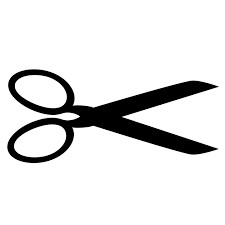 VI . Elektronická forma odhlasovania zo stravovania:                                  On-line na web-stránke školy:  ZŠ Ľubotice  cez ikonu -    nie cez edupage.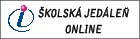 Užívateľ: priezvisko a meno: malé písmena, všetko spolu a bez diakritiky  / napr: mrkvickafrantisek/                                                               Heslo : je evidenčné číslo stravníka  / variabilný symbol, ktorý používate pri platbe stravy/Číslo účtu ŠJ, na ktorý poukážete platbu na stravu: SK 41 0200 0000 0016 3530 4555 Pri platbách  uviesť : meno, priezvisko stravníka a variabilný symbol - je evidenčné číslo stravníka, ak žiak chodil na obedy predchádzajúci rok VS ostáva nezmenený.V prípade, že dieťa/žiak je  prihlásené na stravu  - a v nasledujúcom mesiaci sa nebude stravovať v školskej jedálni(zo zdravotných, či osobných dôvodov) zákonný zástupca je povinný túto zmenu  nahlásiť vedúcej ŠJ. Ostatné Vaše požiadavky prosím konzultujte s vedúcou  ŠJ.      Zápisným lístkom žiaka prihlásime na celý školský rok a rodič ho iba elektronicky odhlasuje.Kategória stravníkovObed (nákup potravín) Čiastočné režijné nákladyStravný lístok celkom mesačná platba – mínus  dotáciaDoplatok rodičaJednorazová finančná zábezpeka stravník ZŠI. stupeň1,70 €0,40 €2,10 €42 €0 €20 €stravník ZŠ II. stupeň1,90 €0,40 €2,30 €46 €0 €20 €stravník ZŠI. stupeň DIÉTA2,00 €0,40 €2,40 €48 €6 €20 €stravník ZŠII. stupeň DIÉTA2,20 €0,40 €2,6 €52 €6 €20 €